TO THE DIRECTOR OF THE DIPARTEMENT SUBJECT: REQUEST FOR ADVANCE MISSION.The___________________________________ , qualification __________________ with the reference to the mission that is made by _________________________________________ from ___________ to ___________ as per authorization provision which is attached in copy REQUESTS The granting of the advance based on art. 12 of the Missions Regulations.In order to determine the estimated cost of the mission, he declares that the following expenses are foreseen:travel expenses:….€ _________ (see attached quote)overnight expenses for n._____ nights: € _________ (see attached quote)meals for n.________days: …………. € _________ (max 70,00 €/die)							                the signature 				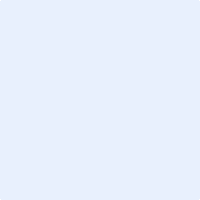  reserved to the liquidator office- food costs for n.________ days(€ __________/die)…………………..	€ _____________- overnight expenses for n._____ _________ days(€__________/die)………	€ _____________- travel expenses for _______________________________________……….	€ _____________TOTAL EXPECTED COST OF MISSION 	€ _____________ADVANCE GRANTED (75% of the total)	€ _____________MISSIONE_RICHIESTA_ANTICIPO Attached:Copy of the Mission Authorization DocumentDocument certifying the cost of the ticket (travel agency declaration or other)for expenses charged to research funds, a copy of the request for funding showing that the applicant is included in the research group (only for unstructured staff). Method of payment required:direct receipt. bank transfer on current account no. _________________ at the bank _______________Agency of ________________________ (ABI _________ CAB __________ CIN ____)The undersigned undertakes to submit the liquidation request with the prescribed documents within 30 days of return and to return the full amount granted if the mission, for any reason, is no longer carried out.Ancona, lì _____________________                 						                       (applicant's signature)SEEN          The Fund Holder                     THE CLEARANCE OF THE ADVANCE IS AUTHORIZED                                          The Director of the Department                                                     Prof. Davide Neri              